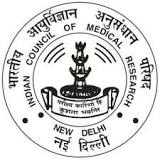 Application are invited through Walk-in-Interview on 12th April, 2019 between 10:00 hrs. to 12:00 hrs. for the following vacancies under Non-Institutional ad-hoc project.Title of project: “Enhancing Male Participation in Interventions to Prevent Unintended Pregnancy” funded by NIH under Dr. Shahina Begum.Age relaxation for SC/ST/OBC/PWD/Candidates will be as per the government rules.Qualification/degree should be from a reputed Institution/University.Mere fulfilling the essential qualification/experience does not guarantee for selection.Canvassing in any form will be a disqualification.No TA/DA will be paid either for attending the interview or joining the post. Persons already in regular time scale service under any Government Department / Organizations are not eligible.Written test in the subject area will be held, if required, to shortlist candidates for the interview on the same day depending upon the number of candidates.The Director & appointing authority has the right to accept/reject any application without assigning any reason and no correspondence in this matter will be entertained.Please give the details of two responsible person of your locality or two references to whom you are known.Candidates must bring along with them all the relevant documents in original and one set of attested photocopies of the same and one passport size recent colour photograph.Sr. No.Name of the PostNo. of vacancyConsolidated SalaryEssential qualificationDesirableAge LimitDurationPlace of posting(1)(2)(3)(4)(5)(6)(7)(8)(9)1. Field Investigator01 (Female)Rs.31,000/- p.m. (each)Graduate in social work/  sociology / psychology /Nursing from recognized university with three years work experience from a recognized institution or Master’s degree in the above subjects.Experience in household survey/counselling on reproductive health in rural area, willing to work at Junnar taluka, Pune Dist. Fluent in Marathi and English. Persons having Two-wheeler will be given preference.30 years 06 monthsMukam Post:- Alephate,Taluka:- Junner, District- Pune